KLASA: 021-05/20-01/08URBROJ: 2158/07-01-20-01Vladislavci, 17. studeni 2020.Temeljem članka 33. stavka 3. Poslovnika Općinskog vijeća Općine Vladislavci («Službeni glasnik» Općine Vladislavci  broj 3/13 i 3/17, 4/20 i 5/20 – pročišćeni tekst, 8/20), sazivam28. SJEDNICU OPĆINSKOG VIJEĆAOPĆINE VLADISLAVCI Sjednica će se održati  23. studenog 2020. godine (ponedjeljak)u Društvenom domu Vladislavci, Erne Kiša 1A, Vladislavcis početkom u 18:00 satiZa sjednicu predlažem slijedeći: D N E V N I   R E D:Usvajanje zapisnika 27. sjednice Općinskog vijeća, Vijećnička pitanja, Donošenje Odluke o izmjenama Odluke  socijalnoj skrbi na području Općine VladislavciDonošenje Odluke o dodjeli studentskih stipendija na području Općine Vladislavci Donošenje Odluke o dodjeli učeničkih stipendija na području Općine VladislavciDonošenje Odluke o dopuni Odluke o nerazvrstanim cestama na području Općine Vladislavci Donošenje Odluke o usvajanju Strategije razvoja pametne Općine Vladislavci 2020.-2023.Donošenje Odluke o koeficijentima za obračun plaće službenika i namještenika  Jedinstvenog upravnog odjela Općine VladislavciDonošenje Odluke o  izmjenama i dopunama Programa poticanja uređenja naselja i demografske obnove na području Općine Vladislavci za razdoblje od 2017. do 2022. godineDonošenje Odluke o izmjenama i dopunama Odluke o komunalnoj naknadiDonošenje Odluke o odabiru u postupku jednostavne nabave br. N-14/20Donošenje Odluke o 3. izmjenama i dopunama Proračuna Općine Vladislavci za 2020. godinu, sa projekcijama za 2021. i 2022. godinuDonošenje Odluke o 3. izmjenama Plana provedbe Programa poticanja uređenja naselja i demografske obnove na području Općine Vladislavci za 2020. godinuDonošenje Odluke o 3. izmjenama Programa održavanja komunalne infrastrukture           na području Općine Vladislavci za 2020. godinuDonošenje Odluke o 3. izmjenama Programa građenja komunalne infrastrukture na području Općine Vladislavci u 2020. godiniDonošenje Odluke o 3. izmjenama Programa korištenja sredstava od raspolaganja poljoprivrednim zemljištem u vlasništvu države na području Općine Vladislavci za 2020. godinuDonošenje Odluke o 2. izmjenama Odluke o suglasnosti na provedbu ulaganja na području Općine Vladislavci u  2020. godiniRazno.PREDSJEDNIKOPĆINSKOG VIJEĆAKrunoslav MorovićPrilog:Zapisnik 27. sjednice Općinskog vijeća, Odluka o izmjenama Odluke  socijalnoj skrbi na području Općine Vladislavci Odluka o dodjeli studentskih stipendija na području Općine Vladislavci Odluka o dodjeli učeničkih stipendija na području Općine VladislavciOdluka o dopuni Odluke o nerazvrstanim cestama na području Općine Vladislavci Odluka o usvajanju Strategije razvoja pametne Općine Vladislavci 2020.-2023.Odluka o koeficijentima za obračun plaće službenika i namještenika  Jedinstvenog upravnog odjela Općine VladislavciOdluka o  izmjenama i dopunama Programa poticanja uređenja naselja i demografske obnove na području Općine Vladislavci za razdoblje od 2017. do 2022. godineOdluka o izmjenama i dopunama Odluke o komunalnoj naknadiOdluka o odabiru u postupku jednostavne nabave br. N-14/20Odluka o 3. izmjenama i dopunama Proračuna Općine Vladislavci za 2020. godinu, sa projekcijama za 2021. i 2022. godinuOdluka o 3. izmjenama Plana provedbe Programa poticanja uređenja naselja i demografske obnove na području Općine Vladislavci za 2020. godinuOdluka o 3. izmjenama Programa održavanja komunalne infrastrukture              na području Općine Vladislavci za 2020. godinuOdluka o 3. izmjenama Programa građenja komunalne infrastrukture na području Općine Vladislavci u 2020. godiniOdluka o 3. izmjenama Programa korištenja sredstava od raspolaganja poljoprivrednim zemljištem u vlasništvu države na području Općine Vladislavci za 2020. godinuOdluka o 2. izmjenama Odluke o suglasnosti na provedbu ulaganja na području Općine Vladislavci u  2020. godini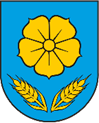 REPUBLIKA HRVATSKAOSJEČKO-BARANJSKA ŽUPANIJAOPĆINA VLADISLAVCIOPĆINSKO VIJEĆE